Jacksonville State University UFST DeploymentINCIDENT ACTION PLANUrban Forest Strike TeamMarch 26-30, 2018INCIDENT OBJECTIVES AND ASSESSMENT PROTOCOLSIncident Name:	Jacksonville State University Tornado Response Operational Period (Date/Time):	3/26/18-3/30/18Incident Strategy: To provide Jacksonville State University with data regarding campus trees damaged during the March 20th tornado.Leaders Expectations:Personal safety and safety of others. Being ready and able (physically and mentally) to perform assigned duties. Being flexible as duties may change due to the university’s needs. Conduct yourself in an appropriate and professional manner at all times. Interact positively with your crew team, university personnel, and the community. Management Objectives:  Collect GIS data relating to storm damaged trees within the areas designated by the University.  Collect data on damaged trees that may not qualify for FEMA reimbursement (under 6” DBH). Assessment Protocols (AOI) Scope of Work:	 Assess all storm damaged trees in the three zones dictated by Jacksonville State University. Most of these trees are located in the interior of campus, but some trees may be along roads owned by the city of Jacksonville. All data collected will be provided in a report to Jacksonville State University and the Alabama Forestry Commission.  FEMA Hazard Tree and Limb Removal Criteria OverviewWhole Tree RemovalAll of these must be met:1. Damage was caused by the disaster2. The tree is an immediate threat to lives, public health and safety, or improvedproperty3. It is greater than 6” DBHAt least one of these must be met:1. 50% or greater of the crown is lost, damaged, or destroyed2. Split trunk or broken branches exposing heartwood3. Fallen or has been uprooted within public-use area4. Greater than 30-degree lean angleHazard Limb RemovalHazard limb is:1. Located on improved property2. Greater than 2” diameter at point of breakage3. Attached to the tree4. Threatening public-use areaTree Risk Rating CriteriaTree Risk Assessment Best Management Practices criteria are used to estimate a tree risk ratingfor trees. For more detail see the publication, Tree Risk Assessment: Best ManagementPractices, available from the International Society of Arboriculture at www.isa-arbor.comThese criteria are used in the matrices below to estimate a tree risk rating for storm-damaged trees.The ultimate objective of this estimated rating is to provide the urban forest manager with a means toprioritize mitigation treatment.- Definitions for Matrix CategoriesLikelihood of Failure and Impact - Matrix used to estimate the likelihood of a tree failureimpacting a target. Use the results from the “Likelihood of Failure” and “Likelihood ofImpacting a Target” assessment to determine the likelihood of failure and impact.Tree Risk Rating matrix used to indicate the level of risk for a tree. Use the results from the“Likelihood of Failure and Impact” table and the consequences assessment to determine thetree risk rating.Likelihood of FailureImprobable – The tree or branch is not likely to fail during normal weather conditions and may not fail in many severe weather conditions within the specified time period.Possible – Failure could occur, but it is unlikely during normal weather conditions within the specifiedtime period.Probable – Failure may be expected under normal weather conditions within the specified time period.Imminent – Failure has started or is most likely to occur in the near future, even if there is no significant wind or increased load. This is a rare occurrence for a risk assessor to encounter, and may require immediate action to protect people from harm.Likelihood of Impacting a TargetVery Low – The chance of the failed tree or branch impacting the specified target is remote. This is thecase in a rarely used site fully exposed to the assessed tree, or an occasionally used site that is partiallyprotected by trees or structures. Examples include:• a rarely used trail or trail head in a rural area, or• an occasionally used area that has some protection from being struck by the tree failure due tothe presence of other trees between the tree being assessed and the targets.Low - It is not likely that the failed tree or branch will impact the target. This is the case in: anoccasionally used area that is fully exposed to the assessed tree; a frequently used area that is partiallyexposed to the assessed tree; or a constant target that is well protected from the assessed tree.Examples are:• a little-used service road next to the assessed tree, or• a frequently used public street that has a street tree between the street and the assessed tree.Medium – The failed tree or branch may or may not impact the target, with nearly equal likelihood. This is the case in: a frequently used area that is fully exposed on one side to the assessed tree, or aconstantly occupied area that is partially protected from the assessed tree. Examples include:• a suburban street next to the assessed street tree or• a house that is partially protected from the assessed tree by an intermediate tree.High – The failed tree or branch will most likely impact the target. This is the case when a fixed target isfully exposed to the assessed tree or near a high-use road or walkway with an adjacent street tree.Consequences of FailureNegligible - those that involve low-value property damage or disruption that can be replaced orrepaired, and do not involve personal injury. Examples of negligible consequences include:• a small branch striking a fence,• a medium-sized branch striking a shrub bed,• a large part striking a structure and causing low monetary damage,• disruption of power to landscape lighting.Minor - those that involve low-to-moderate property damage, small disruptions to traffic or acommunication utility, or very minor injury. Examples include:• a small branch striking a house roof from a high height,• a medium-sized branch striking a deck from a moderate height,• a large part striking a structure and causing moderate monetary damage,• short-term disruption of power at a service drop to house,• temporary disruption of traffic on a neighborhood street.Significant – those that involve property damage of moderate-to-high value, considerable disruption, or personal injury. Examples:• A medium-sized part striking an unoccupied new vehicle from a moderate - high height,• A large part striking a structure and resulting in high monetary damage,• Disruption of distribution primary or secondary voltage power lines (individual services andstreet-lighting circuits)• Disruption of traffic on a secondary street.Severe – those that could involve serious personal injury or death, damage to high-value property, ordisruption of important activities. Examples include:• Injury to a person that may result in hospitalization,• A medium-sized part striking an occupied vehicle,• A large part striking an occupied house,• Serious disruption of high-voltage distribution/transmission power line, disruption of arterialtraffic or motorways.UFST Job Hazard AnalysisWEATHER FORCASTMonday 53/47 degrees, AM showersTuesday 62/53 degrees, cloudyWednesday 73/61 degrees, PM showersThursday 71/53 degrees, t-stormsFriday 62/ 40 degrees, AM showersMEDICAL PLAN (ICS 206)ORGANIZATION ASSIGNMENT LIST, LOCAL RESOURCES AND CONTACT INFORMATIONTeam Leader: Will Liner Cell Number: 334-451-1789 Email: will.liner@forestry.alabama.govAssistant Team Leader:  Joe Burgess	Cell Number: (404) 219-6223	E-mail: Crew One:Will Liner	Cell Number: 334-451-1789Crew Two:Dale Dickens	Cell Number: 334-467-7971Crew Three:Seth Hawkins	                                                      	Cell Number: (478) 951-8286Local Contact: David Thompson 			Work Number: (256) 310-4095State U&CF Contact: Dale Dickens	Work Number: 334-467-7971	E-mail: Dale.Dickens@forestry.alabama.govUSFS Contact: Dudley Hartel	Cell Number: 706-559-4236	E-mail: Dudley.hartel@usfs.govGIS Contact:  Abi Dhakal 	Work Number: 334-240-9365	E-mail:   abi.dhakal@forestry.alabama.govICP Address:  	Phone Number: Hotel Address:	   Phone Number: MAP PAGE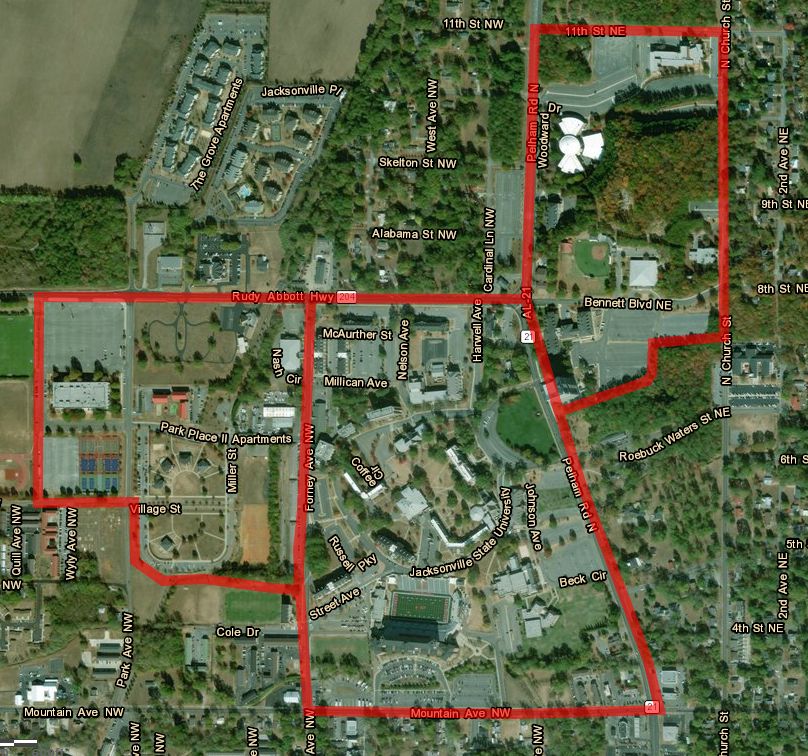 Likelihood ofFailureLikelihood of Impacting a TargetLikelihood of Impacting a TargetLikelihood of Impacting a TargetLikelihood of Impacting a TargetLikelihood ofFailureVery LowLowMediumHighImprobableUnlikelyUnlikelyUnlikelyUnlikelyPossibleUnlikelyUnlikelyUnlikelySomewhat LikelyProbableUnlikelyUnlikelySomewhat LikelyLikelyImminentUnlikelySomewhat LikelyLikelyVery LikelyLikelihood ofFailure andImpactConsequencesConsequencesConsequencesConsequencesLikelihood ofFailure andImpactNegligibleMinorSignificantSevereUnlikelyLowLowLowLowSomewhat likelyLowLowModerateModerateLikelyLowModerateHighHighVery LikelyLowModerateHighExtreme1. Work Project Activity1. Work Project ActivityUrban Forest Strike Team DeploymentUrban Forest Strike Team Deployment2. Location2. LocationJacksonville State UniversityJacksonville State University3. Unit3. Unit4. Team Leader4. Team LeaderWill Liner Will Liner 5. Job Title5. Job TitleTeam Leader & Assistant Team LeaderTeam Leader & Assistant Team Leader6. Date Prepared6. Date Prepared3/23/20183/23/20187. Tasks/Procedures8. Hazards8. Hazards9. Abatement ActionsGeneral Field WorkGeneral Field WorkGeneral Field WorkGeneral Field WorkCommunicationsCommunicationsStay in contact with Team Leader and other crews; charge and carry a cell phone and have cell phone numbers ofTeam Leader, other Team members and key contacts; sign out at beginning of day with your work location and signin at end of day so that others know your statusFalling Trees/LimbsFalling Trees/LimbsWear hardhat at all times when assessing trees outside ofthe vehicle; be aware of anticipated conditions; be especially cautious when the wind is blowing; limit the amount of time spent near or under hazardous treesWorking In BrushWorking In BrushWear long sleeve shirt and long pants; wear protectiveglasses to prevent eye injuriesHeavy VehicularTrafficHeavy VehicularTrafficWear proper safety vest at all times when assessing treesoutside of the vehicle; be aware of vehicular traffic; limit the amount of time spent on the roadway; look both ways before stepping into roadway; always yield to vehicular traffic when assessing trees on footDowned UtilityLinesDowned UtilityLinesBe aware of downed power lines, and assume any line is energized; electrical current can move through theground and other structures; move away from the area and notify proper officialsDebris In WalkingAreasDebris In WalkingAreasStump Holes, damaged walkways, debris, etc.;pay attention to your path of travel; if your attention is diverted, stop and complete task before proceedingDehydrationDehydrationKeep plenty of water or electrolyte drink in the vehicle;take frequent drinks throughout the day especially on hot days (2-3 quarts per day)FatigueFatigueLimit shifts to 12 hours or lessSun/HyperthermiaSun/HyperthermiaUse sunscreen to protect exposed skin; use slower pace asambient temperature increases; take water breaks oftenInsectsInsectsUse insect repellant as needed; check for ticks, especiallyin areas prone to lime diseaseCold/HypothermiaCold/HypothermiaDress appropriately for weather; carry extra clothes; dressin layers; use rain gear to prevent clothes from getting/staying wet; wear adequate gloves as needed; take frequent breaks in warm vehicle or structureStump HolesStump HolesPay attention to your path of travel; if your attention isdiverted, stop and complete task before proceedingFree RoamingAnimalsCarry pepper spray and only use on animals if you arebeing aggressively approached;  do not provoke animals by making sudden, aggressive movements or making direct eye contactUn-Safe Areas OrSituationsTravel in pairs; leave an area where you do not feel safe;disengage from a situation where a person appears to be becoming angry or agitatedGeneral PublicActivityAlways yield to public activity such as joggers, bicyclists,etc.; be courteous and helpful to public; carry UFST IDInjuriesKeep a first aid kit in your vehicle; Carry list ofhospitals/urgent care facilities in the area where you will be working;Minor injuries - treat as soon as possible with first aid; Major Injuries/Illness - use emergency first aid as appropriate; call 911 or drive victim to nearest hospital/urgent care facility; notify Team Leader of incident as soon as possibleWeatherCheck weather reports daily before leaving commandpost; dress appropriately for the weather conditions; be cautious when assessing trees in windy conditions; notify Team Leader of unsafe conditions related to weather;stop working if you do not feel safe due to wind, lightning, or other weather-related conditionsVehicle OperationVehicle OperationVehicle OperationWindshield SurveysWindshield surveys require at least two people in thevehicle (a driver and a dedicated observer); Be aware of vehicles behind you as you assess trees; frequently pull over and let others pass you; do not react to gestures from other vehiclesAccidentsStop vehicle, call police immediately, check the health ofothers in your vehicle and other vehicle (if it is safe); (see injuries above); call Team Leader as quickly as possible after the accidentGeneral DrivingAlways wear safety belts; keep windows clear of ice,snow, condensation, dirt, etc.; drive defensively, giving yourself enough time and space to react to other drivers, pedestrians, or wildlife on the road; stop and take a break if you feel sleepy while driving, or let someone else drive; park vehicles in safe places away from heavy traffic; leave UFST ID on dashboardTraffic signs, lights and street signs may be down or non- functioning after a storm; approach intersections cautiously; determine travel directions ahead of time; have maps or GPS available; where debris is in or near roadway, slow speed and drive with cautionCommand PostCommand PostCommand PostTight QuartersTight QuartersKeep work space clean, organized and safe; take breaks asnecessary; clean up spills or messes that may be a hazardWorkingRelationshipsWorkingRelationshipsKeep voices down to prevent disturbing those working inor near the command post; always demonstrate mutual respect for others; guard against over reacting to others under stress; recognize that fatigue affects everybody differently; be respectful of the working environment of other non-UFST employees in or near command post10. Team Leader Signature10. Team Leader Signature10. Team Leader Signature10. Team Leader Signature11. Title11. TitleTeam LeaderTeam Leader12. Date12. Date1. Incident Name: Jacksonville State University Tornado Response 1. Incident Name: Jacksonville State University Tornado Response 1. Incident Name: Jacksonville State University Tornado Response 1. Incident Name: Jacksonville State University Tornado Response 1. Incident Name: Jacksonville State University Tornado Response 2. Operational Period:	Date From: 3/27/2018     Date To:  3/29/2018
	Time From: 08:00 	        Time To:  17:002. Operational Period:	Date From: 3/27/2018     Date To:  3/29/2018
	Time From: 08:00 	        Time To:  17:002. Operational Period:	Date From: 3/27/2018     Date To:  3/29/2018
	Time From: 08:00 	        Time To:  17:002. Operational Period:	Date From: 3/27/2018     Date To:  3/29/2018
	Time From: 08:00 	        Time To:  17:002. Operational Period:	Date From: 3/27/2018     Date To:  3/29/2018
	Time From: 08:00 	        Time To:  17:002. Operational Period:	Date From: 3/27/2018     Date To:  3/29/2018
	Time From: 08:00 	        Time To:  17:002. Operational Period:	Date From: 3/27/2018     Date To:  3/29/2018
	Time From: 08:00 	        Time To:  17:002. Operational Period:	Date From: 3/27/2018     Date To:  3/29/2018
	Time From: 08:00 	        Time To:  17:003. Medical Aid Stations:3. Medical Aid Stations:3. Medical Aid Stations:3. Medical Aid Stations:3. Medical Aid Stations:3. Medical Aid Stations:3. Medical Aid Stations:3. Medical Aid Stations:3. Medical Aid Stations:3. Medical Aid Stations:3. Medical Aid Stations:3. Medical Aid Stations:NameNameNameLocationLocationLocationLocationLocationContact Number(s)/FrequencyContact Number(s)/FrequencyParamedics 
on Site?Paramedics 
on Site?Doctors MedCare of JacksonvilleDoctors MedCare of JacksonvilleDoctors MedCare of Jacksonville1505 Pelham Road S, Suite 2, Jacksonville, AL 362651505 Pelham Road S, Suite 2, Jacksonville, AL 362651505 Pelham Road S, Suite 2, Jacksonville, AL 362651505 Pelham Road S, Suite 2, Jacksonville, AL 362651505 Pelham Road S, Suite 2, Jacksonville, AL 36265(256) 435-7300(256) 435-7300 Yes      No Yes      No4. Transportation:4. Transportation:4. Transportation:4. Transportation:4. Transportation:4. Transportation:4. Transportation:4. Transportation:4. Transportation:4. Transportation:4. Transportation:4. Transportation:Ambulance call 911Ambulance call 911Ambulance call 911 ALS   BLS ALS   BLS5. Hospitals:5. Hospitals:5. Hospitals:5. Hospitals:5. Hospitals:5. Hospitals:5. Hospitals:5. Hospitals:5. Hospitals:5. Hospitals:5. Hospitals:5. Hospitals:Hospital NameAddressAddressAddressContact Number(s)Contact Number(s)Contact Number(s)DistanceDistanceBurn CenterHelipadRegional Medical Center Jacksonville1701 Pelham Road, Jacksonville, AL 362651701 Pelham Road, Jacksonville, AL 362651701 Pelham Road, Jacksonville, AL 36265(256) 435-4970(256) 435-4970(256) 435-49702.5 miles2.5 miles Yes
Level:__II__ NoNoNortheast Alabama Regional  Medical Center400 E 10th St, Anniston, AL 36207400 E 10th St, Anniston, AL 36207400 E 10th St, Anniston, AL 36207(256) 235-5121(256) 235-5121(256) 235-512113 miles13 milesYes
Level:__II__ NoNo6. Special Medical Emergency Procedures:Minor to moderate injuries or illness, seek aid directly from Doctors MedCare (open 8AM-5:30PM) or from Emergency Room if after hours.  Contact Team Leader while seeking treatment and keep in the loop.


Serious injury or illness, CALL 911.  Notify Team Leader6. Special Medical Emergency Procedures:Minor to moderate injuries or illness, seek aid directly from Doctors MedCare (open 8AM-5:30PM) or from Emergency Room if after hours.  Contact Team Leader while seeking treatment and keep in the loop.


Serious injury or illness, CALL 911.  Notify Team Leader6. Special Medical Emergency Procedures:Minor to moderate injuries or illness, seek aid directly from Doctors MedCare (open 8AM-5:30PM) or from Emergency Room if after hours.  Contact Team Leader while seeking treatment and keep in the loop.


Serious injury or illness, CALL 911.  Notify Team Leader6. Special Medical Emergency Procedures:Minor to moderate injuries or illness, seek aid directly from Doctors MedCare (open 8AM-5:30PM) or from Emergency Room if after hours.  Contact Team Leader while seeking treatment and keep in the loop.


Serious injury or illness, CALL 911.  Notify Team Leader6. Special Medical Emergency Procedures:Minor to moderate injuries or illness, seek aid directly from Doctors MedCare (open 8AM-5:30PM) or from Emergency Room if after hours.  Contact Team Leader while seeking treatment and keep in the loop.


Serious injury or illness, CALL 911.  Notify Team Leader6. Special Medical Emergency Procedures:Minor to moderate injuries or illness, seek aid directly from Doctors MedCare (open 8AM-5:30PM) or from Emergency Room if after hours.  Contact Team Leader while seeking treatment and keep in the loop.


Serious injury or illness, CALL 911.  Notify Team Leader6. Special Medical Emergency Procedures:Minor to moderate injuries or illness, seek aid directly from Doctors MedCare (open 8AM-5:30PM) or from Emergency Room if after hours.  Contact Team Leader while seeking treatment and keep in the loop.


Serious injury or illness, CALL 911.  Notify Team Leader6. Special Medical Emergency Procedures:Minor to moderate injuries or illness, seek aid directly from Doctors MedCare (open 8AM-5:30PM) or from Emergency Room if after hours.  Contact Team Leader while seeking treatment and keep in the loop.


Serious injury or illness, CALL 911.  Notify Team Leader6. Special Medical Emergency Procedures:Minor to moderate injuries or illness, seek aid directly from Doctors MedCare (open 8AM-5:30PM) or from Emergency Room if after hours.  Contact Team Leader while seeking treatment and keep in the loop.


Serious injury or illness, CALL 911.  Notify Team Leader6. Special Medical Emergency Procedures:Minor to moderate injuries or illness, seek aid directly from Doctors MedCare (open 8AM-5:30PM) or from Emergency Room if after hours.  Contact Team Leader while seeking treatment and keep in the loop.


Serious injury or illness, CALL 911.  Notify Team Leader6. Special Medical Emergency Procedures:Minor to moderate injuries or illness, seek aid directly from Doctors MedCare (open 8AM-5:30PM) or from Emergency Room if after hours.  Contact Team Leader while seeking treatment and keep in the loop.


Serious injury or illness, CALL 911.  Notify Team Leader6. Special Medical Emergency Procedures:Minor to moderate injuries or illness, seek aid directly from Doctors MedCare (open 8AM-5:30PM) or from Emergency Room if after hours.  Contact Team Leader while seeking treatment and keep in the loop.


Serious injury or illness, CALL 911.  Notify Team Leader7. Prepared by (Medical Unit Leader):  Name:  		Signature:  	7. Prepared by (Medical Unit Leader):  Name:  		Signature:  	7. Prepared by (Medical Unit Leader):  Name:  		Signature:  	7. Prepared by (Medical Unit Leader):  Name:  		Signature:  	7. Prepared by (Medical Unit Leader):  Name:  		Signature:  	7. Prepared by (Medical Unit Leader):  Name:  		Signature:  	7. Prepared by (Medical Unit Leader):  Name:  		Signature:  	7. Prepared by (Medical Unit Leader):  Name:  		Signature:  	7. Prepared by (Medical Unit Leader):  Name:  		Signature:  	7. Prepared by (Medical Unit Leader):  Name:  		Signature:  	7. Prepared by (Medical Unit Leader):  Name:  		Signature:  	7. Prepared by (Medical Unit Leader):  Name:  		Signature:  	7. Prepared by (Medical Unit Leader):  Name:  		Signature:  	8. Approved by (Safety Officer):  Name:  		Signature:  	8. Approved by (Safety Officer):  Name:  		Signature:  	8. Approved by (Safety Officer):  Name:  		Signature:  	8. Approved by (Safety Officer):  Name:  		Signature:  	8. Approved by (Safety Officer):  Name:  		Signature:  	8. Approved by (Safety Officer):  Name:  		Signature:  	8. Approved by (Safety Officer):  Name:  		Signature:  	8. Approved by (Safety Officer):  Name:  		Signature:  	8. Approved by (Safety Officer):  Name:  		Signature:  	8. Approved by (Safety Officer):  Name:  		Signature:  	8. Approved by (Safety Officer):  Name:  		Signature:  	8. Approved by (Safety Officer):  Name:  		Signature:  	8. Approved by (Safety Officer):  Name:  		Signature:  	ICS 206ICS 206IAP Page _____IAP Page _____IAP Page _____IAP Page _____Date/Time:  	Date/Time:  	Date/Time:  	Date/Time:  	Date/Time:  	Date/Time:  	Date/Time:  	